………………………………………………….											…………………………….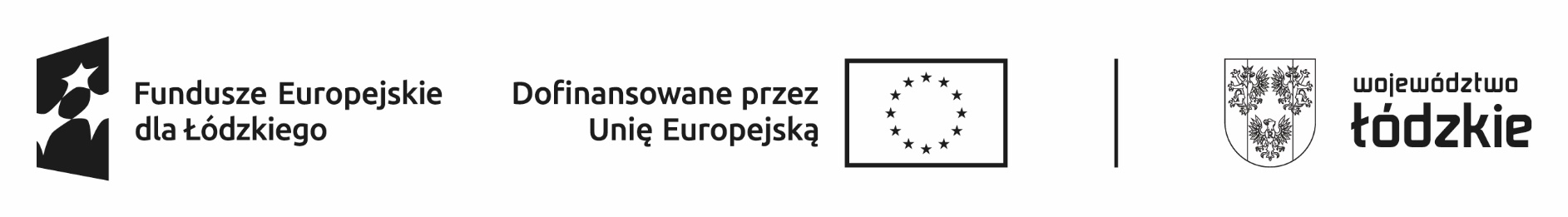 …………………………………….…..														  (data)…………………………….…………..    (imię, nazwisko i adres Bezrobotnego)ROZLICZENIEotrzymanych jednorazowo środków na podjęcie działalności gospodarczejw ramach  umowy Nr CAZ 5521- .......... / ……   z dnia ...................... zawartej ze Starostą Poddębickim1. Zestawienie kwot wydatkowanych od dnia zawarcia w/w umowy na zakup środków trwałych, urządzeń, maszyn, materiałów, towarów,  usług, materiałów reklamowych, pozyskanie lokalu, pokrycie kosztów pomocy prawnej, konsultacji i doradztwa w ramach środków otrzymanych z PUP2. ………………………………………..  mi prawo do obniżenia kwoty podatku należnego o kwotę podatku naliczonego zawartego w wydatkach (należy wpisać jedno z określeń „przysługuje” lub „nie przysługuje”)		wykazywanych w rozliczeniu lub prawo do zwrotu podatku naliczonego w kwocie …………………………………..	3. Oświadczam, iż:przedstawione do rozliczenia  dokumenty nie posłużyły i nie posłużą do rozliczenia innego przedsięwzięcia finansowanego ze środków publicznych.przedstawionych do rozliczenia faktur, rachunków, umów sprzedaży  nie zawarłem z moim/ą małżonkiem/ą, powinowatymi w linii prostej i krewnymi..…………………………………………..(czytelny podpis Bezrobotnego)…………………………………………………………………………………………………………………………………………………………………….Wypełnia PUP w Poddębicach      Kwota kwalifikowalna   .............................................    Pracownik rozliczający  ...............................                Kwota netto  …………………………………….Kwota Vat …........................................................W Y J A Ś N I E N I AJako rozliczenie należy przedłożyć:wypełniony druk   ROZLICZENIE,dokumenty potwierdzające poniesione koszty wraz  z dowodami zapłaty (kserokopia i oryginał), umowy sprzedaży potwierdzeniem przez Urząd Skarbowy zapłaty podatku od czynności cywilnoprawnych  deklaracją PCCprzedkładane dokumenty potwierdzające poniesione koszty muszą być zapłacone. poniesione wydatki są udokumentowane (data i sposób zapłaty: przelew, gotówka). do faktur płatnych gotówką powinny być dołączone dokumenty KP lub na fakturze zapis Zapłacono). do faktur płatnych w sposób inny niż gotówkowy powinny być dołączone kopie przelewów lub wydruk z realizacji przelewu, z zapisami, które potwierdzają, iż jest to przelew za daną fakturę z danego dnia. oświadczenie sprzedającego potwierdzające zapłatę za daną fakturę (nr faktury, data, nazwa kupującego) przy płatnościach internetowych typu Payu, Paypal itp. lub zapis ZAPŁACONO na  fakturzekserokopie dowodu rejestracyjnego  (w przypadku zakupu samochodu/przyczepki),przedkładane faktury, rachunki, umowy sprzedaży powinny być OPISANE wg wzoru.W przypadku rzeczy używanych należy załączyć trzy oferty cenowenumery seryjne/fabryczne, którymi są oznaczone zakupionych rzeczy, powinny być napisane na fakturze lub odrębnej specyfikacji/gwarancji potwierdzonej przez sprzedającego.NA ODWROCIE ORYGINAŁÓW: faktur, umów sprzedaży  należy dokonać opisu:Drugostronnie wymieniona faktura/ rachunek / umowa sprzedaży jest rozliczeniem umowy  nr CAZ 5521- …………/……… z dnia ……………………. zawartej z Powiatowym Urzędem Pracy w Poddębicach w kwocie ………………………………..(kolumna 8 z druku Rozliczenie -  kwota nie może przekroczyć wartości FAKTURY)Projekt jest współfinansowany ze środków Europejskiego Funduszu Społecznego Plus.									…………………………………….	Czytelny podpis BezrobotnegoFAKTURY NALEŻY SKSEROWAĆ Z POWYŻSZYM OPISEMW celu usprawnienia rozliczenia z zakupów prosimy o:wpisanie faktur/rachunków/umów w rozliczenie zgodnie z kolejnością dat zakupuzgodnie z kolejnością dat zakupu proszę ułożyć dokumenty do rozliczenia, zarówno oryginały jak i kopie. Jeśli na jednej fakturze jest, np. Vat 8% i 23 % proszę taką fakturę ująć w dwóch pozycjach rozliczenia (tabelki) – w jednej pozycji  kwotę z 8 % Vat a w drugiej z 23% VatemL.P.Rodzaj poniesionego wydatkuNumer faktury lub rachunkuData faktury, rachunku, umowyForma zapłatyData zapłatyKwota brutto(z podatkiem VAT)Kwota do rozliczenia z Urzędem Pracy(z podatkiem VAT)= kwota z opisu z fakturyStawka podatku VatOdliczona ze środków  Urzędu Pracy  kwota podatku VAT12345678910RAZEMRAZEMRAZEMRAZEMRAZEMRAZEM